Formato 1El texto en gris es de apoyo, favor de eliminarlo en el documento que presentaráNOMBRE DEL SOLICITANTE (persona física o moral)SOLICITUD PARA LA AUTORIZACIÓN DE VALIDEZ OFICIAL DE ESTUDIOS ENEDUCACIÓN PREESCOLARDOMICILIO DEL INMUEBLE PROPUESTO EN:LUGAR Y FECHA DE LA SOLICITUD(Formato 2)ASUNTO: Solicitud de Autorización de Validez Oficial de Estudios para impartir  educación preescolar. Lugar y fechaC.DIRECTOR GENERAL DELINSTITUTO ESTATAL DE EDUCACIÓN PÚBLICA DE OAXACAP R E S E N T E.El (La) que suscribe (nombre de la persona física o representante legal de la persona moral y nombre de la persona moral), señalando domicilio para oír y recibir notificaciones el ubicado en  (Especificar el domicilio correcto, Calle, número, Colonia, Localidad, Municipio, Estado, Código Postal y teléfono), así como al correo electrónico______________________; autorizando para tal efecto, para recoger todo tipo de documentación al ciudadano(a) (personas autorizadas para estos efectos que pueden ser profesionistas o simples ciudadanos)Comparezco ante esa H. Autoridad Educativa a solicitar, con fundamento en los Artículos 3° fracción VI y 8° de la Constitución Política de los Estados Unidos Mexicanos, 13 y 126 fracción VI inciso a) y b)  de la Constitución Política del Estado Libre y Soberano de Oaxaca; 1°, 15, 16, 146 y 147 de la Ley General de Educación y 1°, 2, 3, 7, 69 y 70 de la Ley de Educación para el Estado Libre y Soberano de Oaxaca, Acuerdo Secretarial 243 Base y Acuerdo Secretarial Especifico 357; la autorización para educación preescolar, en modalidad escolarizada, para ser impartidos en el inmueble ubicado en: Especificar el domicilio correcto, Calle, número, Colonia, Localidad, Municipio, Estado, Código Postal y teléfono); en turno matutino y con alumnado:De conformidad con los datos siguientes:Por otra parte, y en cumplimiento con los requisitos establecidos en el artículo 4°., fracción VII del Acuerdo por el que se establecen los trámites y procedimientos relacionados con la autorización para impartir educación preescolar, presento a su consideración la siguiente terna de nombres:Anexo justificación de nombres.En virtud de lo anterior, y “BAJO PROTESTA DE DECIR VERDAD”, declaro:Que los datos asentados en la presente solicitud y en los Anexos que acompaño, son ciertos.Que cuento con el personal directivo y docente con la preparación profesional para impartir los estudios de los que solicito la autorización (se proporcionan datos en el anexo 1).Que cuento con instalaciones que satisfacen las condiciones higiénicas, de seguridad y pedagógicas para impartir los estudios de los que solicito la autorización, además de que el inmueble donde se localizan dichas instalaciones lo ocupo legalmente y se encuentra libre de toda controversia administrativa o judicial y que será ocupado para impartir los estudios solicitados mientras se mantenga vigente el acuerdo de autorización (se proporcionan datos en el anexo 2).Que acataré y cumpliré en su totalidad los planes y programas de estudio.Así mismo, manifiesto que en caso de haberme conducido con falsedad en los datos asentados en mi solicitud y anexos, acepto la resolución que emita esa Autoridad Educativa, así como cualesquiera de las sanciones a que dé lugar dicha acción, deslindando a esta Autoridad de cualquier situación que se suscite dentro del inmueble propuesto, ya sea de carácter estructural que ponga en riesgo la vida de los menores y del personal contratado, así como las de carácter penal, en caso de haber iniciado actividades educativas previas a la autorización. BAJO PROTESTA DE DECIR VERDAD(Nombre y firma del particular o del Representante Legal)ANEXO 2                                                                                                                                       INSTALACIONESEl que suscribe  (nombre de la persona física o representante legal de Nombre de la Persona Moral)  BAJO PROTESTA DE DECIR VERDAD, manifiesta que cuenta con las instalaciones necesarias, de acuerdo a lo previsto por el artículo 55 fracción II, de la Ley General de Educación, y el acuerdo por el que se establecen los requisitos y procedimientos relacionados con la autorización  para impartir educación preescolar, de conformidad con los datos siguientes:DATOS GENERALES DEL INMUEBLE.CONSTANCIA DE USO DE SUELO.ACREDITACIÓN LEGAL DEL INMUEBLE.Escritura Pública de Propiedad.Número ________________, de fecha _________________________, pasada ante la fe del Notario Público No. _______, de ___________ Lic. _____________, e inscrita en el Registro Público de la Propiedad o Instituto de la Función Registral (Eliminar el que no aplique)  con fecha ______________ bajo el número de folio _____________________.Contrato de arrendamiento.Contrato de comodato.Otro                                                          (especificar)                                          .Observaciones:                                                                                                                -4.  DICTAMEN DE SEGURIDAD ESTRUCTURAL.CONSTANCIA DE SEGURIDAD ESTRUCTURAL.CONSTANCIA DE FUNCIONALIDAD.DICTAMEN FAVORABLE DE CONDICIONES SANITARIAS, EXPEDIDA POR LOS SERVICIOS DE SALUD DE OAXACA. REPORTE DE FACTIBILIDAD EMITIDO POR LA COORDINACIÓN ESTATAL DE PROTECCIÓN CIVIL.CONSTANCIA DEL PLAN ESCOLAR DE GESTIÓN DE RIESGOS DE DESASTRES, EMITIDA POR LA COORDINACIÓN ESTATAL DE PROTECCIÓN CIVIL.DESCRIPCIÓN DE INSTALACIONES.Dimensiones (m2).Área Cívica.Tipo de estudios que imparte en el local actualmente (indicar número de alumnos).Instalaciones administrativas (indicar).Aulas.Cubículos, en su caso.Sanitarios.Instalaciones para actividades físicas.Centro de documentación o bibliotecaACREDITACIÓN DE MEDIOS E INSTRUMENTOS PARA PRESTAR PRIMEROS AUXILIOS.RELACIÓN DE INSTITUCIONES DE SALUD ALEDAÑAS, SERVICIO DE AMBULANCIAS U OTROS SERVICIOS DE EMERGENCIA A LOS CUALES RECURRIRÁ LA INSTITUCIÓN EN CASO DE NECESIDAD.BAJO PROTESTA DE DECIR VERDAD ___________________Nombre y firma del particular o del Representante legalA N E X O   1PERSONAL DIRECTIVO Y DOCENTEEl (La) que  suscribe                                                  ,  BAJO  PROTESTA  DE  DECIR  VERDAD,  manifiesta  los  datos  de identificación del personal directivo y docente, para dar cumplimiento a lo dispuesto en el artículo 55 fracción I, de la Ley General de Educación y en el   Acuerdo por el que se establecen los requisitos y procedimientos relacionados con la autorización para impartir educación preescolar:BAJO PROTESTA DE DECIR VERDADFIRMAC.  El particular  o Representante Legal de XXXXXX S. C.CURRÍCULUM VITAE (formato 3) DATOS PERSONALESESTUDIOS REALIZADOS*En caso de tener más de un estudio de licenciatura, posgrado o realiza dos estudios al mismo tiempo, anexar las hojas que sean necesarias.EXPERIENCIA DOCENTE (en orden cronológico descendente)CURSO DE ACTUALIZACIÓN DIDÁCTICA O ESPECIALIZACIÓNSe integra toda la documentación que ampara la información que presenta.LIC.NOMBRE Y FIRMA DE LA PERSONA A LA QUE CORRESPONDE EL CURRICULUM Y ANEXAR DOCUMENTACIÓN PROBATORIA DE LO MENCIONADO EN EL PRESENTE.LUGAR Y FECHA (mes y año)MasculinoFemeninoMixtoDe la persona físicaDe la persona físicaNombreFecha de NacimientoR.F.C.C.U.R.P.De la persona moralDe la persona moralNombre de la Persona Moral:Constituida según acta número:Notario: Nombre y númeroCon la autorización de la Secretaría de Economía o Relaciones Exteriores, (eliminar el que no aplique)  bajo el número:Inscrita en el Registro Público de la Propiedad o Instituto de la Función Registral (Eliminar el que no aplique) bajo el número:Acreditación del Representante Legal bajo el número de instrumento notarial:1.2.3.CalleColoniaLocalidadMunicipioEntidad Federativa:Código PostalTeléfonoC. ElectrónicoAutoridad que la expide:Fecha de expedición:Vigencia:Arrendador:Arrendatario:Fecha del contrato:Vigencia:Inmueble destinado para:Registrado ante:Con fecha:Comodante:Comodatario:Fecha del contrato:Vigencia:Inmueble destinado para:Ratificado en sus firmas ante el Notario Público No. __ de __________ con fecha __________.Ratificado en sus firmas ante el Notario Público No. __ de __________ con fecha __________.Nombre del perito:Número del RegistroVigencia del Registro: Autoridad que expide el registro: Fecha de expedición del Dictamen de Seguridad Estructural:Vigencia del Dictamen de Seguridad Estructural: Nombre del perito:Número del RegistroVigencia del Registro: Autoridad que expide el registro: Fecha de expedición de la Constancia de Seguridad Estructural:Vigencia de la Constancia de Seguridad Estructural: Nombre del perito:Número del RegistroVigencia del Registro: Autoridad que expide el registro: Fecha de expedición de la Constancia de Funcionalidad:Autoridad que la expide:Fecha de expedición:Vigencia:Fecha de expedición:Nombre y cargo de quien autoriza:Fecha de expedición:Nombre y cargo de quien autoriza:Vigencia:PredioConstruidoSuperficie (m2)Asta banderaSI    (     )     NO      (     )Educación básicaEducación mediaEducación superiorOtro (Especifique)DirecciónSubdirecciónOficinas AdministrativasControl EscolarAtención al PúblicoÁrea para profesoresNo.TotalCapacidad promedio(cupo de alumnos)Superficie(m2)AlturaVentilaciónnaturalSI (     )     NO (     )IluminaciónNaturalSI (     )    NO (     )CubículoDestinado a:CapacidadpromedioSuperficie(m2)VentilaciónnaturalSI (     )     NO (     )IluminaciónNaturalSI (     )    NO (     )Número de retretesNúmero de mingitoriosNúmero de lavabosNúmero de bebederosVentilaciónnaturalSI (     )NO (     )IluminaciónNaturalSI (     )NO (     )Alumnado masculinoAlumnado femeninoPersonal masculinoPersonal femeninoDescripciónSI   o   NOInstalaciones o equipo propuestoCanchas de usos múltiplesChapoteaderoAreneroZona de juegos mecánicosÁreas verdesOtras (especificar)Dimensiones (m2)Ventilación naturalSI (      )   NO (      )Iluminación naturalSI (    )  NO (      )Núm.Medios e instrumentosCaracterísticasCantidad1.2.3. NOMBRENACIONALIDADFORMA MIGRATORIASEXOSEXOPERFIL ACADÉMICONÚMERO DE CÉDULA PROFESIONAL O GRADO ACADÉMICOEXPERIENCIAEXPERIENCIACARGO O PUESTO A DESEMPEÑAR NOMBRENACIONALIDADFORMA MIGRATORIAMASCULINOFEMENINOPERFIL ACADÉMICONÚMERO DE CÉDULA PROFESIONAL O GRADO ACADÉMICODIRECTIVODOCENTECARGO O PUESTO A DESEMPEÑARNombre completo, conforme a la  documentación probatoria.MexicanaXDoctor  en Pedagogía50203040XXDirectorPeruanaFM3XLic. en Educación Preescolar50203041XDocente de 1er año.Lic. en Educación Preescolar50203042XDocente de 2º  año.Lic. en Educación Preescolar50203043XDocente de 3er año.Lic. en Educación Física50203044XProfesor de Educación FísicaLic. en Psicología50203045XPersonal de apoyo a la EducaciónNOMBRE:NOMBRE:NOMBRE:APELLIDO PATERNOAPELLIDO PATERNOAPELLIDO PATERNOAPELLIDO PATERNOAPELLIDO PATERNOAPELLIDO PATERNOAPELLIDO PATERNOAPELLIDO PATERNOAPELLIDO PATERNOAPELLIDO PATERNOAPELLIDO PATERNOAPELLIDO MATERNOAPELLIDO MATERNOAPELLIDO MATERNOAPELLIDO MATERNOAPELLIDO MATERNOAPELLIDO MATERNOAPELLIDO MATERNOAPELLIDO MATERNOAPELLIDO MATERNONOMBRE (S)NOMBRE (S)NOMBRE (S)NOMBRE (S)NOMBRE (S)FECHA DE NACIMIENTO:FECHA DE NACIMIENTO:FECHA DE NACIMIENTO:FECHA DE NACIMIENTO:FECHA DE NACIMIENTO:FECHA DE NACIMIENTO:FECHA DE NACIMIENTO:FECHA DE NACIMIENTO:00000000000000000000DÍADÍADÍADÍAMESMESMESAÑOAÑOAÑOLUGAR DE NACIMIENTO:LUGAR DE NACIMIENTO:LUGAR DE NACIMIENTO:LUGAR DE NACIMIENTO:LUGAR DE NACIMIENTO:LUGAR DE NACIMIENTO:LUGAR DE NACIMIENTO:SEXO:SEXO:M (M ()F (F (F (F ()CURP:           CURP:           R.F.C.R.F.C.R.F.C.R.F.C.R.F.C.R.F.C.ESTADO CIVIL:ESTADO CIVIL:ESTADO CIVIL:ESTADO CIVIL:ESTADO CIVIL:ESTADO CIVIL:ESTADO CIVIL:NACIONALIDAD:NACIONALIDAD:NACIONALIDAD:NACIONALIDAD:NACIONALIDAD:NACIONALIDAD:NACIONALIDAD:DOMICILIO PARTICULAR:DOMICILIO PARTICULAR:DOMICILIO PARTICULAR:DOMICILIO PARTICULAR:DOMICILIO PARTICULAR:DOMICILIO PARTICULAR:DOMICILIO PARTICULAR:CALLECALLECALLECALLECALLECALLECALLECALLECALLECALLECALLECALLECALLECALLECALLECALLECALLECALLENÚMEROCOLONIACOLONIACOLONIACOLONIACOLONIACOLONIACOLONIACOLONIACOLONIACOLONIACOLONIACOLONIACOLONIACOLONIACOLONIACOLONIACOLONIAPOBLACIÓNPOBLACIÓNPOBLACIÓNPOBLACIÓNPOBLACIÓNPOBLACIÓNPOBLACIÓNPOBLACIÓNPOBLACIÓNESTADOESTADOESTADOESTADOESTADOESTADOESTADOESTADOESTADOESTADOESTADOESTADOESTADOESTADOESTADOESTADOESTADOC. P.C. P.C. P.TELÉFONO PARTICULAR:TELÉFONO PARTICULAR:TELÉFONO PARTICULAR:TELÉFONO PARTICULAR:TELÉFONO PARTICULAR:TELÉFONO PARTICULAR:TELÉFONO PARTICULAR:TELÉFONO PARTICULAR:TELÉFONO PARTICULAR:CORREO ELECTRÓNICO:CORREO ELECTRÓNICO:CORREO ELECTRÓNICO:CORREO ELECTRÓNICO:CORREO ELECTRÓNICO:CORREO ELECTRÓNICO:CORREO ELECTRÓNICO:CORREO ELECTRÓNICO:CORREO ELECTRÓNICO:CORREO ELECTRÓNICO:CORREO ELECTRÓNICO:@@@@@@@@@@@@@@@2.1.  ESTUDIOS DE LICENCIATURA2.1.  ESTUDIOS DE LICENCIATURA2.1.  ESTUDIOS DE LICENCIATURA2.1.  ESTUDIOS DE LICENCIATURA2.1.  ESTUDIOS DE LICENCIATURA2.1.  ESTUDIOS DE LICENCIATURA2.1.  ESTUDIOS DE LICENCIATURA2.1.  ESTUDIOS DE LICENCIATURA2.1.  ESTUDIOS DE LICENCIATURA2.1.  ESTUDIOS DE LICENCIATURA2.1.  ESTUDIOS DE LICENCIATURA2.1.  ESTUDIOS DE LICENCIATURA2.1.  ESTUDIOS DE LICENCIATURA2.1.  ESTUDIOS DE LICENCIATURA2.1.  ESTUDIOS DE LICENCIATURA2.1.  ESTUDIOS DE LICENCIATURA2.1.  ESTUDIOS DE LICENCIATURA2.1.  ESTUDIOS DE LICENCIATURA2.1.  ESTUDIOS DE LICENCIATURA2.1.  ESTUDIOS DE LICENCIATURA2.1.  ESTUDIOS DE LICENCIATURA2.1.  ESTUDIOS DE LICENCIATURA2.1.  ESTUDIOS DE LICENCIATURA2.1.  ESTUDIOS DE LICENCIATURA2.1.  ESTUDIOS DE LICENCIATURA2.1.  ESTUDIOS DE LICENCIATURA2.1.  ESTUDIOS DE LICENCIATURA2.1.  ESTUDIOS DE LICENCIATURA2.1.  ESTUDIOS DE LICENCIATURA2.1.  ESTUDIOS DE LICENCIATURA2.1.  ESTUDIOS DE LICENCIATURA2.1.  ESTUDIOS DE LICENCIATURA2.1.  ESTUDIOS DE LICENCIATURA2.1.  ESTUDIOS DE LICENCIATURA2.1.  ESTUDIOS DE LICENCIATURA2.1.  ESTUDIOS DE LICENCIATURA2.1.  ESTUDIOS DE LICENCIATURA2.1.  ESTUDIOS DE LICENCIATURA2.1.  ESTUDIOS DE LICENCIATURA2.1.  ESTUDIOS DE LICENCIATURA2.1.  ESTUDIOS DE LICENCIATURA2.1.  ESTUDIOS DE LICENCIATURA2.1.  ESTUDIOS DE LICENCIATURALICENCIATURA:LICENCIATURA:LICENCIATURA:LICENCIATURA:LICENCIATURA:LICENCIATURA:LICENCIATURA:LICENCIATURA:LICENCIATURA:LICENCIATURA:LICENCIATURA:LICENCIATURA:LICENCIATURA:INSTITUCIÓN:INSTITUCIÓN:INSTITUCIÓN:INSTITUCIÓN:INSTITUCIÓN:INSTITUCIÓN:PERIODO DEPERIODO DEPERIODO DEPERIODO DEPERIODO DEPERIODO DEAAAMESMESMESAÑOAÑOAÑOAÑOAÑOAÑOMESMESMESMESMESAÑOAÑOAÑOAÑOPASANTEPASANTE())TÍTULOTÍTULOTÍTULOTÍTULOTÍTULOTÍTULOTÍTULOTÍTULOTÍTULOTÍTULOTÍTULO(()No. DE CÉDULANo. DE CÉDULANo. DE CÉDULANo. DE CÉDULANo. DE CÉDULANo. DE CÉDULANo. DE CÉDULANo. DE CÉDULANo. DE CÉDULANo. DE CÉDULANo. DE CÉDULANo. DE CÉDULANo. DE CÉDULA(00000000 )(00000000 )(00000000 )(00000000 )(00000000 )(00000000 )(00000000 )(00000000 )2.2. ESTUDIOS DE POSGRADO2.2. ESTUDIOS DE POSGRADO2.2. ESTUDIOS DE POSGRADO2.2. ESTUDIOS DE POSGRADO2.2. ESTUDIOS DE POSGRADO2.2. ESTUDIOS DE POSGRADO2.2. ESTUDIOS DE POSGRADO2.2. ESTUDIOS DE POSGRADO2.2. ESTUDIOS DE POSGRADO2.2. ESTUDIOS DE POSGRADO2.2. ESTUDIOS DE POSGRADO2.2. ESTUDIOS DE POSGRADO2.2. ESTUDIOS DE POSGRADO2.2. ESTUDIOS DE POSGRADO2.2. ESTUDIOS DE POSGRADO2.2. ESTUDIOS DE POSGRADO2.2. ESTUDIOS DE POSGRADO2.2. ESTUDIOS DE POSGRADO2.2. ESTUDIOS DE POSGRADO2.2. ESTUDIOS DE POSGRADO2.2. ESTUDIOS DE POSGRADO2.2. ESTUDIOS DE POSGRADO2.2. ESTUDIOS DE POSGRADO2.2. ESTUDIOS DE POSGRADO2.2. ESTUDIOS DE POSGRADO2.2. ESTUDIOS DE POSGRADO2.2. ESTUDIOS DE POSGRADO2.2. ESTUDIOS DE POSGRADO2.2. ESTUDIOS DE POSGRADO2.2. ESTUDIOS DE POSGRADO2.2. ESTUDIOS DE POSGRADO2.2. ESTUDIOS DE POSGRADO2.2. ESTUDIOS DE POSGRADO2.2. ESTUDIOS DE POSGRADO2.2. ESTUDIOS DE POSGRADO2.2. ESTUDIOS DE POSGRADO2.2. ESTUDIOS DE POSGRADO2.2. ESTUDIOS DE POSGRADO2.2. ESTUDIOS DE POSGRADO2.2. ESTUDIOS DE POSGRADO2.2. ESTUDIOS DE POSGRADO2.2. ESTUDIOS DE POSGRADO2.2. ESTUDIOS DE POSGRADONIVEL:ESPECIALIDADESPECIALIDADESPECIALIDADESPECIALIDADESPECIALIDADESPECIALIDADESPECIALIDADESPECIALIDADESPECIALIDADESPECIALIDAD()))MAESTRÍAMAESTRÍAMAESTRÍAMAESTRÍAMAESTRÍAMAESTRÍA(())DOCTORADODOCTORADODOCTORADODOCTORADODOCTORADODOCTORADODOCTORADODOCTORADODOCTORADO()NOMBRE: NOMBRE: MAESTRÍA ENMAESTRÍA ENMAESTRÍA ENMAESTRÍA ENMAESTRÍA ENMAESTRÍA ENMAESTRÍA ENMAESTRÍA ENMAESTRÍA ENMAESTRÍA ENMAESTRÍA ENMAESTRÍA ENMAESTRÍA ENMAESTRÍA ENMAESTRÍA ENMAESTRÍA ENMAESTRÍA ENMAESTRÍA ENMAESTRÍA ENMAESTRÍA ENMAESTRÍA ENMAESTRÍA ENMAESTRÍA ENMAESTRÍA ENMAESTRÍA ENMAESTRÍA ENMAESTRÍA ENMAESTRÍA ENMAESTRÍA ENMAESTRÍA ENMAESTRÍA ENMAESTRÍA ENMAESTRÍA ENMAESTRÍA ENMAESTRÍA ENMAESTRÍA ENMAESTRÍA ENMAESTRÍA ENMAESTRÍA ENMAESTRÍA ENINSTITUCIÓN:INSTITUCIÓN:INSTITUCIÓN:INSTITUCIÓN:PAÍS:PAÍS:PAÍS:PERIODO DEPERIODO DEPERIODO DEPERIODO DEAAAMESMESMESMESMESAÑOAÑOAÑOAÑOAÑOAÑOMESMESMESMESMESAÑOAÑOAÑOAÑOTÍTULOTÍTULO())No. DE CÉDULANo. DE CÉDULANo. DE CÉDULANo. DE CÉDULANo. DE CÉDULANo. DE CÉDULANo. DE CÉDULANo. DE CÉDULANo. DE CÉDULANo. DE CÉDULANo. DE CÉDULA(000000000)(000000000)(000000000)(000000000)(000000000)(000000000)(000000000)(000000000)DIPLOMADIPLOMADIPLOMADIPLOMADIPLOMADIPLOMADIPLOMADIPLOMADIPLOMA())2.3. ESTUDIOS QUE ACTUALMENTE REALIZA2.3. ESTUDIOS QUE ACTUALMENTE REALIZA2.3. ESTUDIOS QUE ACTUALMENTE REALIZA2.3. ESTUDIOS QUE ACTUALMENTE REALIZA2.3. ESTUDIOS QUE ACTUALMENTE REALIZA2.3. ESTUDIOS QUE ACTUALMENTE REALIZA2.3. ESTUDIOS QUE ACTUALMENTE REALIZA2.3. ESTUDIOS QUE ACTUALMENTE REALIZA2.3. ESTUDIOS QUE ACTUALMENTE REALIZA2.3. ESTUDIOS QUE ACTUALMENTE REALIZA2.3. ESTUDIOS QUE ACTUALMENTE REALIZA2.3. ESTUDIOS QUE ACTUALMENTE REALIZA2.3. ESTUDIOS QUE ACTUALMENTE REALIZA2.3. ESTUDIOS QUE ACTUALMENTE REALIZA2.3. ESTUDIOS QUE ACTUALMENTE REALIZA2.3. ESTUDIOS QUE ACTUALMENTE REALIZA2.3. ESTUDIOS QUE ACTUALMENTE REALIZA2.3. ESTUDIOS QUE ACTUALMENTE REALIZA2.3. ESTUDIOS QUE ACTUALMENTE REALIZA2.3. ESTUDIOS QUE ACTUALMENTE REALIZA2.3. ESTUDIOS QUE ACTUALMENTE REALIZA2.3. ESTUDIOS QUE ACTUALMENTE REALIZA2.3. ESTUDIOS QUE ACTUALMENTE REALIZA2.3. ESTUDIOS QUE ACTUALMENTE REALIZA2.3. ESTUDIOS QUE ACTUALMENTE REALIZA2.3. ESTUDIOS QUE ACTUALMENTE REALIZA2.3. ESTUDIOS QUE ACTUALMENTE REALIZA2.3. ESTUDIOS QUE ACTUALMENTE REALIZA2.3. ESTUDIOS QUE ACTUALMENTE REALIZA2.3. ESTUDIOS QUE ACTUALMENTE REALIZA2.3. ESTUDIOS QUE ACTUALMENTE REALIZA2.3. ESTUDIOS QUE ACTUALMENTE REALIZA2.3. ESTUDIOS QUE ACTUALMENTE REALIZA2.3. ESTUDIOS QUE ACTUALMENTE REALIZA2.3. ESTUDIOS QUE ACTUALMENTE REALIZA2.3. ESTUDIOS QUE ACTUALMENTE REALIZA2.3. ESTUDIOS QUE ACTUALMENTE REALIZA2.3. ESTUDIOS QUE ACTUALMENTE REALIZA2.3. ESTUDIOS QUE ACTUALMENTE REALIZA2.3. ESTUDIOS QUE ACTUALMENTE REALIZA2.3. ESTUDIOS QUE ACTUALMENTE REALIZA2.3. ESTUDIOS QUE ACTUALMENTE REALIZA2.3. ESTUDIOS QUE ACTUALMENTE REALIZANIVEL Y NOMBRE:NIVEL Y NOMBRE:NIVEL Y NOMBRE:NIVEL Y NOMBRE:NIVEL Y NOMBRE:NIVEL Y NOMBRE:NIVEL Y NOMBRE:NIVEL Y NOMBRE:FECHA DE INGRESO:FECHA DE INGRESO:FECHA DE INGRESO:FECHA DE INGRESO:FECHA DE INGRESO:FECHA DE INGRESO:FECHA DE INGRESO:FECHA DE INGRESO:FECHA DE INGRESO:MESMESMESMESMESMESAÑOAÑOAÑOINSTITUCIÓN:INSTITUCIÓN:INSTITUCIÓN:INSTITUCIÓN:INSTITUCIÓN:INSTITUCIÓN:PAÍSPAÍSPAÍSINSTITUCIÓN NIVELPERIODO (MES / AÑO)NOMBRE DEL CURSOINSTITUCIÓNLUGARPERIODOHORAS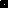 